Reservation Instructions for Coastal Classic Gymnastics 2024February 28th, 2024 – March 3rd, 2024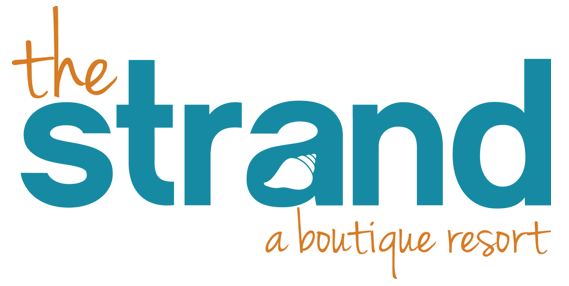 For Strand Resort, please call 800-952-4507, Press option 2 to make a new reservation. Provide Group Name, Coastal Classic Gymnastics 24, and group code CCG24S. First night deposit is due at the time of booking. Select from the below accommodations.Ocean View Standard Room – Two queen beds, coffee maker, side view balcony- Hot Breakfast included daily.Sun – Thu Rate: $59.73++Fri – Sat Rate: $106.40++Ocean View Efficiency – Two queen beds, mini fridge, microwave, side view balcony.Sun – Thu Rate: $59.73++Fri – Sat Rate: $111.07++Oceanfront Room -Two queen beds, small refrigerator, microwave, coffee maker, Oceanfront balcony.Sun – Thu Rate: $64.40++Fri – Sat Rate: $115.73++